	VY_32_INOVACE_391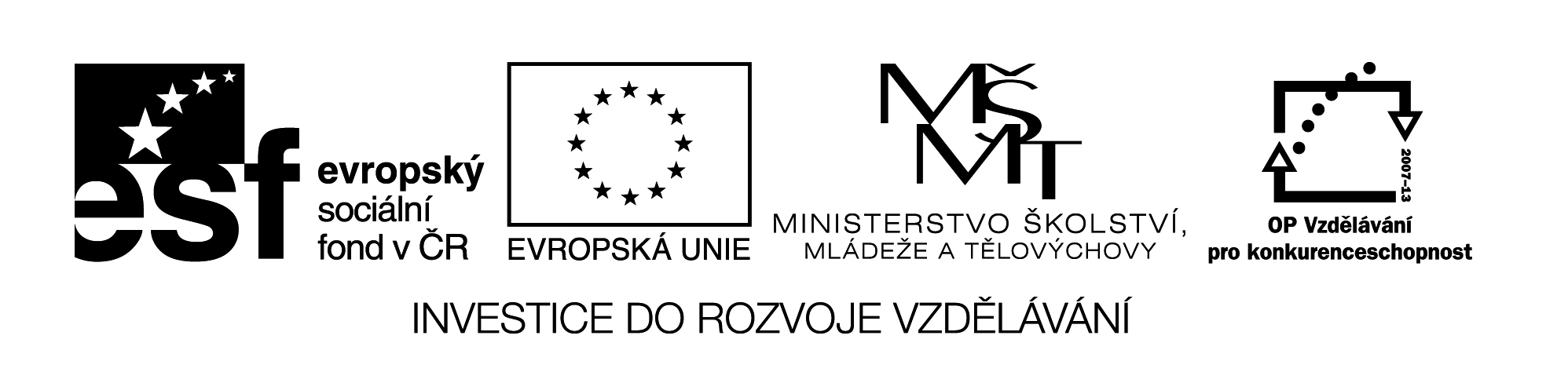 Namaluj:                                                                             ANO		NE                                                                             slunce		mrakPípá osel?Metá sele salta?Pase se šála?Pije mléko šnek?s – l – e                                           m – l – é 	v – l – a sle	mlé 	vleslepí	mléko	vlakysleví		vlajísleva		vlasyslepáNakresli:VlakVlasyMléko 